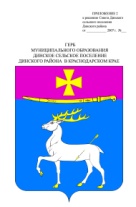 АДМИНИСТРАЦИЯ ДИНСКОГО СЕЛЬСКОГО ПОСЕЛЕНИЯДИНСКОГО РАЙОНАПОСТАНОВЛЕНИЕот 20.06.2016			                                  				      № 581.станица ДинскаяО внесении изменений в постановление администрации Динского сельского поселения Динского района от 20.11.2009 № 1804 «О создании общественного Совета при главе Динского сельского поселения Динского района» 	В связи с кадровыми изменениями в администрации Динского сельского поселения Динского района, руководствуясь Уставом Динского сельского поселения Динского района, п о с т а н о в л я ю : 	1. Внести в постановление администрации Динского сельского поселения Динского района от 20.11.2009 № 1804 «О создании общественного Совета  при главе Динского сельского поселения Динского района» изменения, изложив приложение в новой редакции согласно приложению к настоящему постановлению.2. Признать утратившим силу постановление администрации Динского сельского поселения Динского района от 26.10.2015 № 1533 «О внесении изменений в постановление администрации Динского сельского поселения Динского района от 20.11.2009 № 1804 «О создании общественного Совета при главе Динского сельского поселения Динского района».3. Общему отделу администрации Динского сельского поселения Динского района (Привалова) разместить настоящее постановление на официальном сайте администрации Динского сельского поселения Динского района www.dinskoeposelenie.ru.	4. Постановление вступает в силу со дня его подписания.Исполняющий обязанностиглавы Динскогосельского поселения 								       В.И.ЛюбыйЛИСТ СОГЛАСОВАНИЯпроекта постановления  администрации Динского сельского поселенияДинского района от _______________№ ________«О внесении изменений в постановление администрации Динскогосельского поселения Динского района от 20.11.2009 № 1804 «О создании общественного Совета  при главе Динского сельского поселения Динского района»»Проект подготовлен и внесен: Специалист 1-й категории	общего отдела								      Н.Ю.БондаренкоПроект согласован:Заместитель главы администрациипо социальным вопросам и  кадровой работе							            В.И.БаздыревНачальник общего отдела						         Е.А.ПриваловаИсполняющий обязанностиначальника организационно-правового отдела								         С.В.ЗапорожецПриложениек постановлению администрации Динского сельского поселения Динского районаот 20.06.2016 № 581«ПриложениеУТВЕРЖДЕНпостановлением администрацииДинского сельского поселения Динского районаот 20.11.2009 №  1804Составобщественного Совета при главе Динского сельского поселения Динского района Начальник общего отдела 						      Е.А. Привалова»БаздыревВладимир Иванович- заместитель главы администрации по социальным вопросам и кадровой работе, председатель Совета;ПриваловаЕлена Александровна- начальник общего отдела, заместитель председателя Совета;БондаренкоНаталья Юрьевна- специалист 1-й категории общего отдела, секретарь Совета.Члены Совета:ВасиленкоИнна Владимировна- исполняющий обязанности начальника финансово-экономического отдела; КостыринВалерий Владимирович- председатель Совета Динского сельского поселения Динского района (по согласованию);ЛюбыйВасилий Иванович- заместитель главы администрации по архитектуре, градостроительству, ЖКХ, транспорту и связи;Ткачева Наталья Анатольевна - начальник организационно-правового отдела.